Lesson 46, Speaking, PI (Health)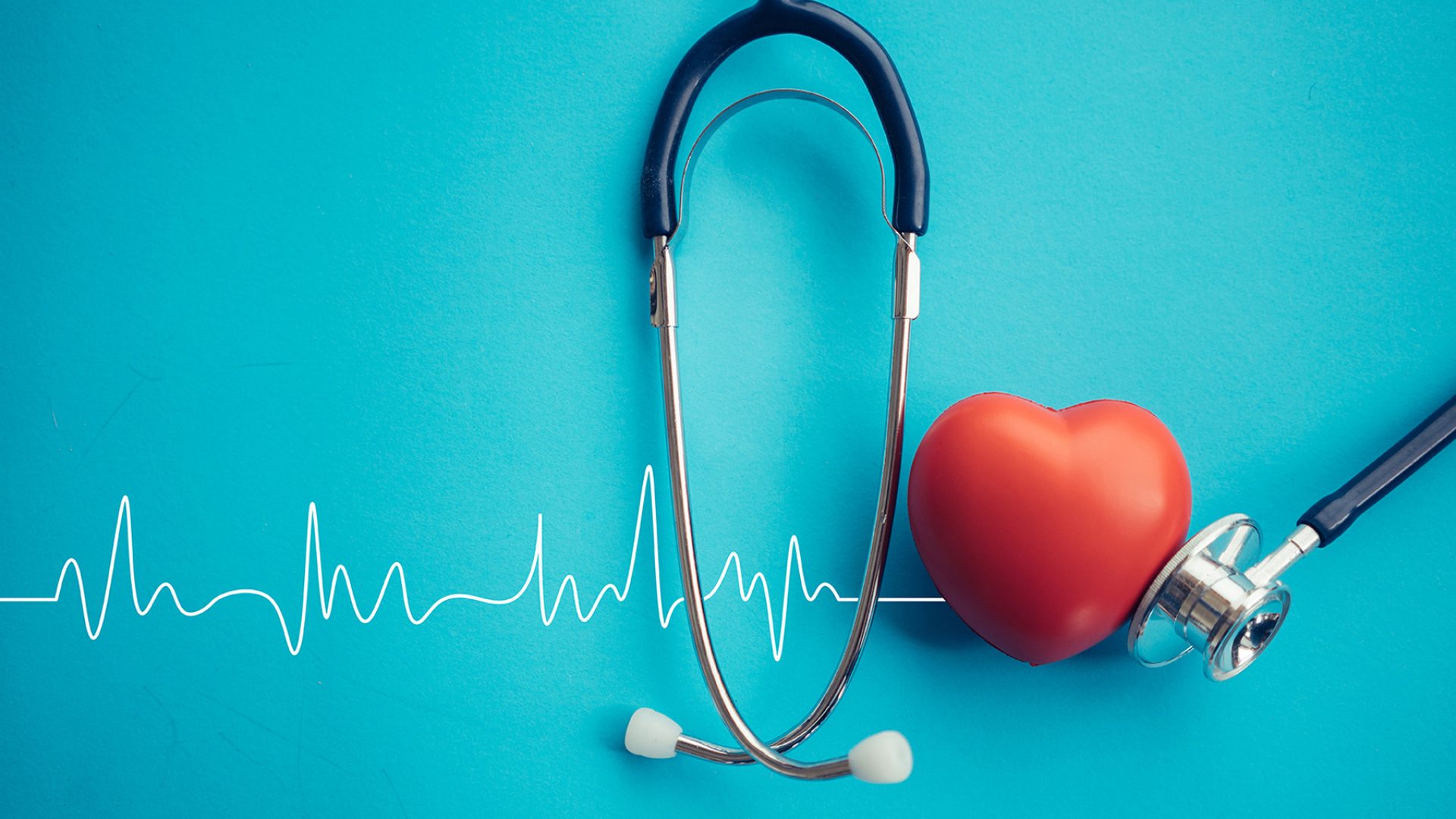 Exercise 1Match the words to the pictures.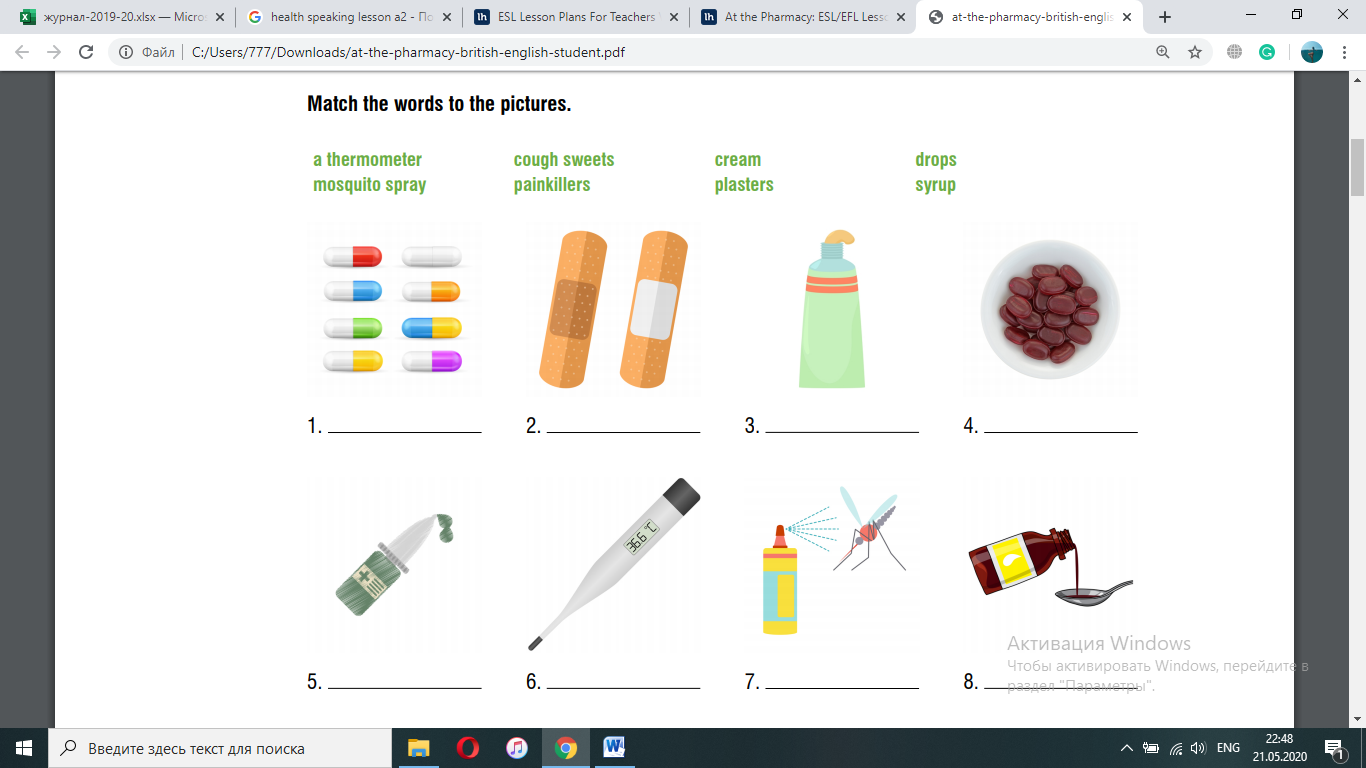 Exercise 2Now match the items to the health problems. 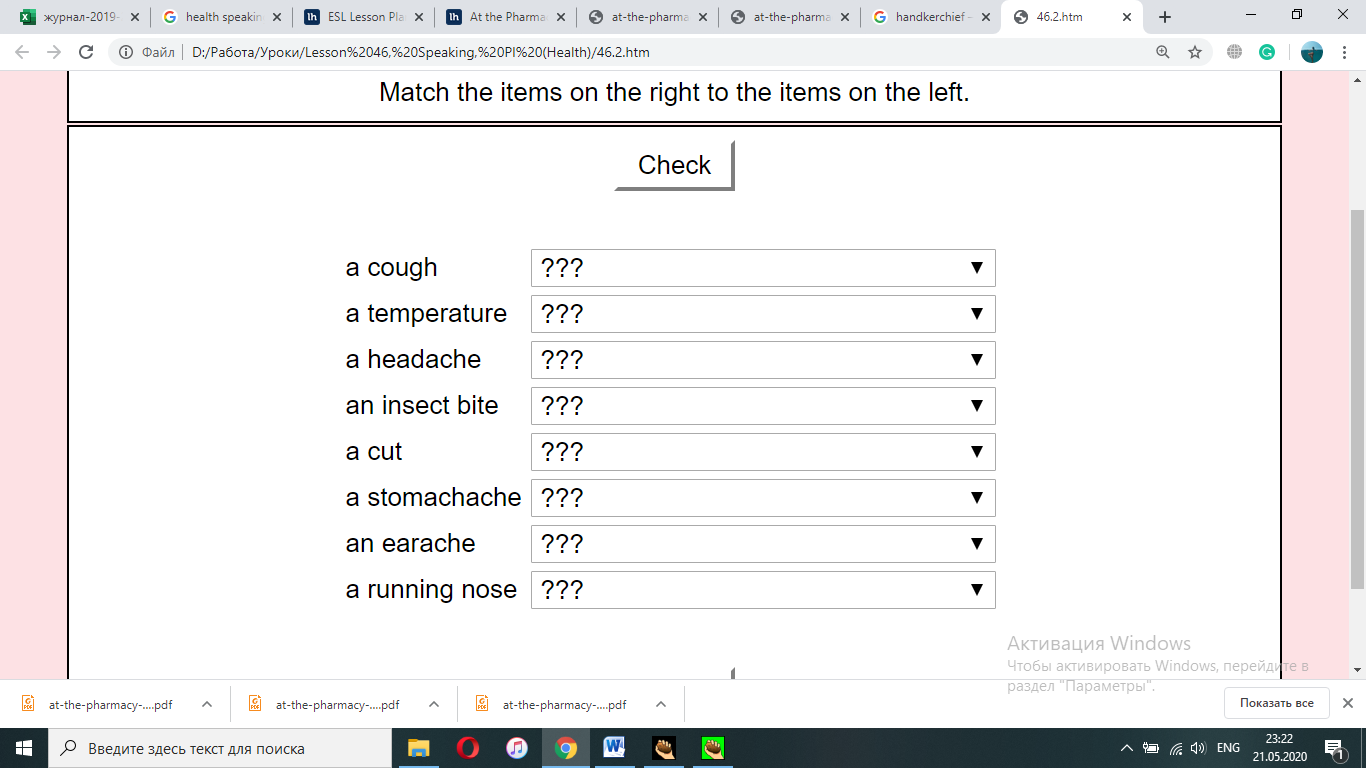 Exercise 3Have a look at the card and prepare a 1 minute speech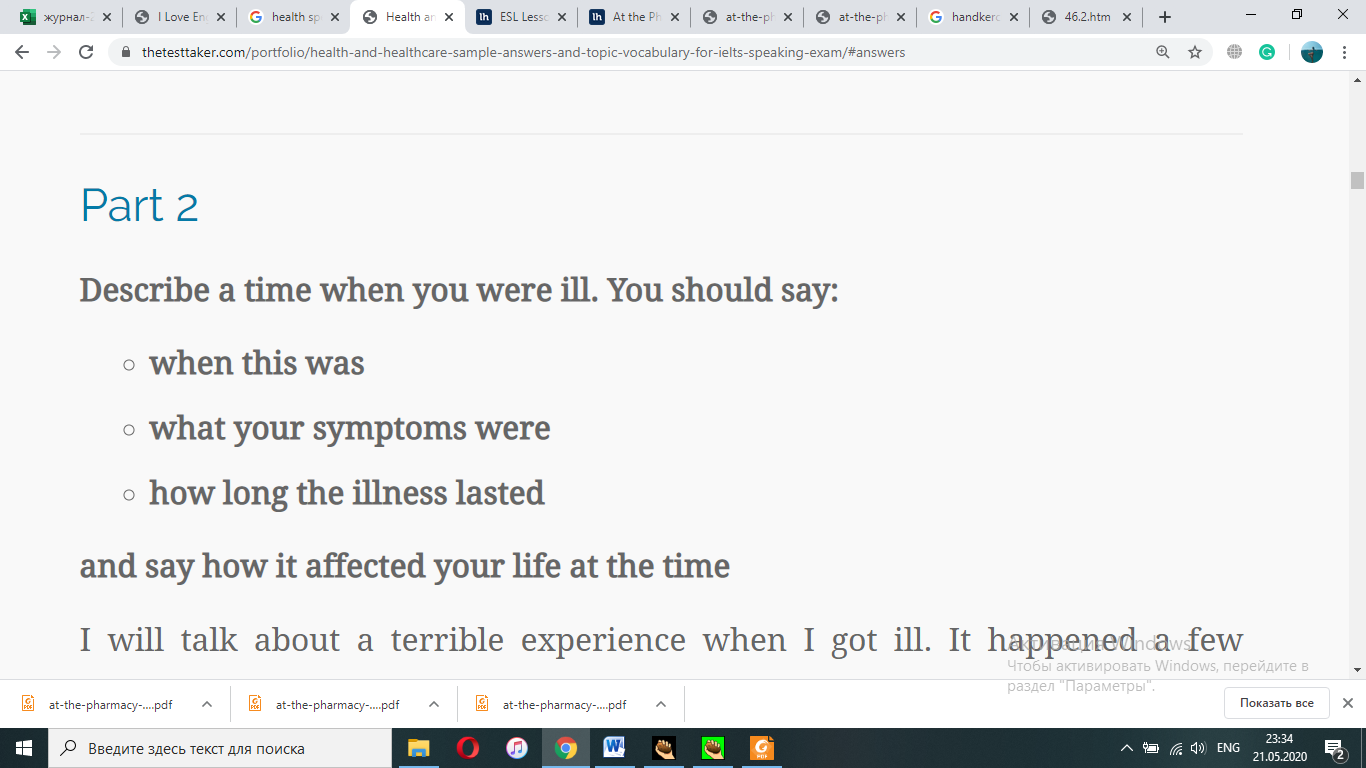 Exercise 4Look at the pictures and answer the following questions.
In your answers use the key words listed below.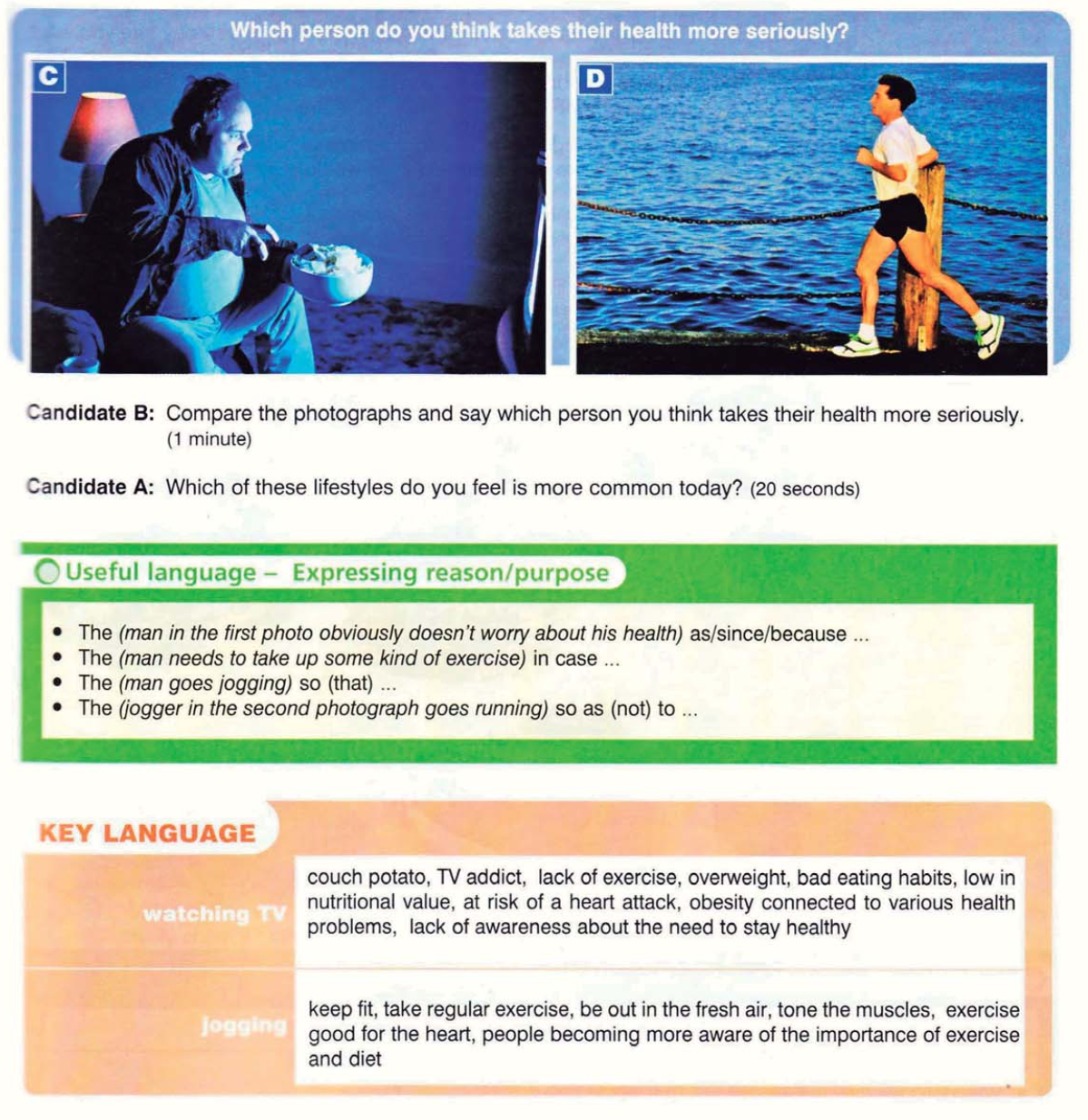 Exercise 5Answer the following questions.Do you consider yourself a healthy person?How often do you get sick?What are the best ways to avoid getting sick?What healthy habits do you have?What can you do to improve your health?How often do you catch a cold?Do you always eat healthy food?Do you drink soda? How often do you drink soda?Do you skip breakfast?How often do you do exercises?Do you go to the dentist’s twice a year?Do you take long daytime naps?Keys:Exercise 1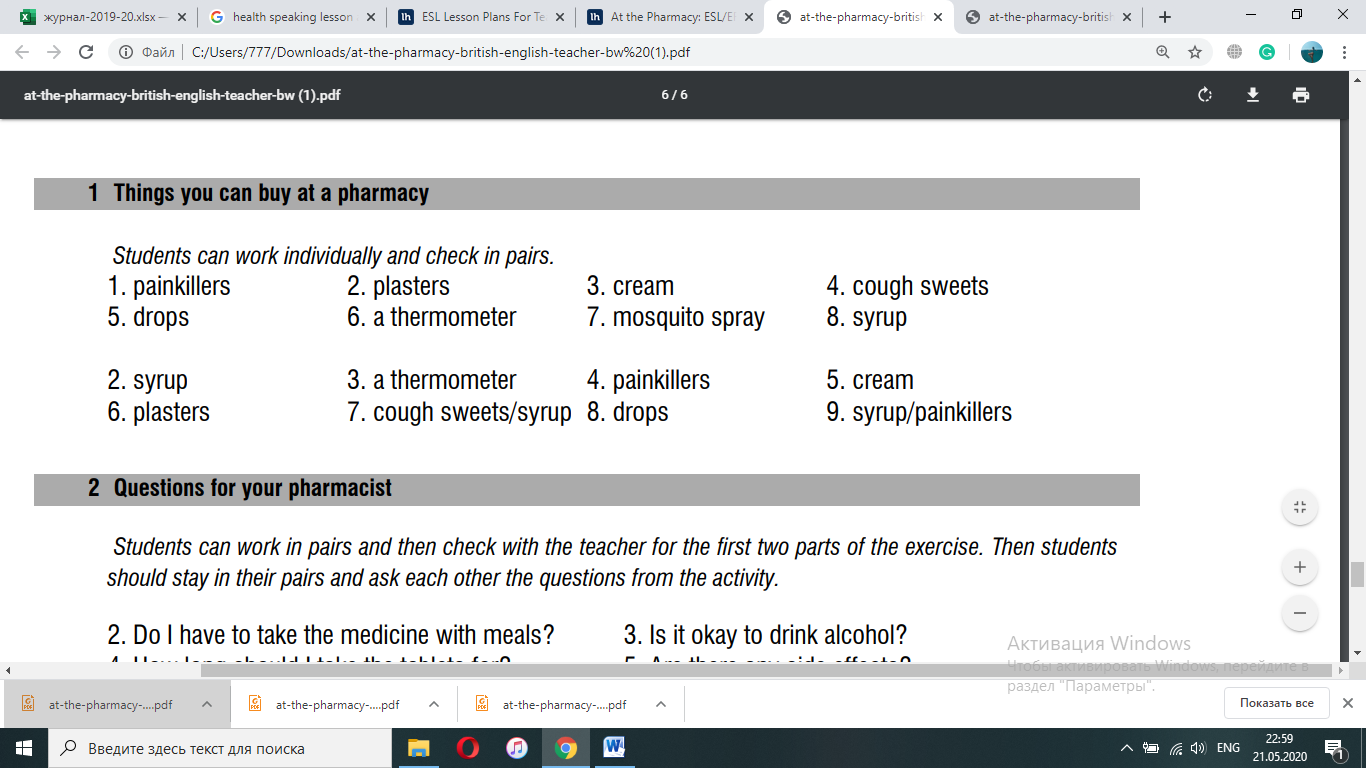 Exercise 2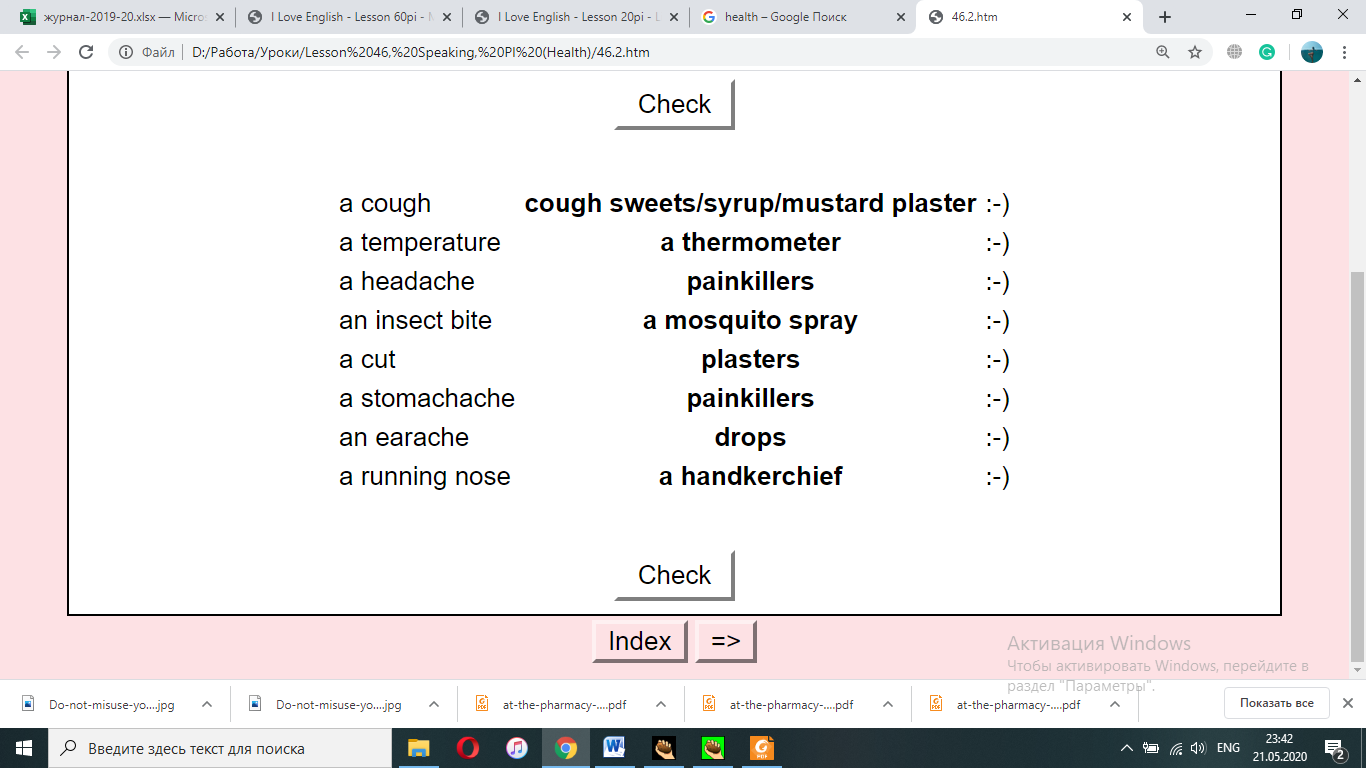 